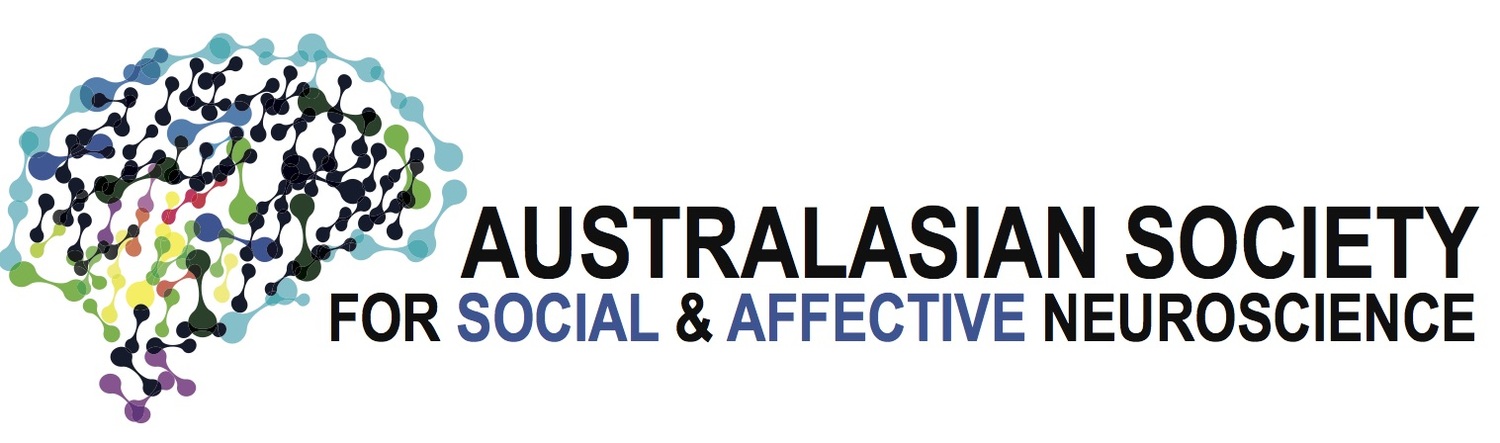 Membership Application / Renewal Registration FormLast Names: 					Membership #: (office use only)First Names:	Current Appointment:	Postal Address: 	Email address:	Telephone Number: Fax Number:		Date:MEMBERSHIP / RENEWAL (Please check box):Full Membership	 ……………………………………… $ 50.00Renewal	 ……………………………………… $ 50.00PAYMENT: On approval membership payments can be made via bank transfer, details will be provided. Enquiries to: 	AS4SANinc@gmail.com 